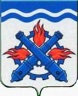 РОССИЙСКАЯ ФЕДЕРАЦИЯДУМА ГОРОДСКОГО ОКРУГА ВЕРХНЯЯ ТУРАШЕСТОЙ СОЗЫВВосемьдесят пятое заседание РЕШЕНИЕ №  9	15 февраля 2024 года г. Верхняя Тура О внесении изменений в решение Думы Городского округа Верхняя Тура от 18.10.2017 № 94 «Об установлении стоимости объектов движимого имущества либо иных объектов имущества, не относящихся к объектам недвижимости, подлежащих учету в реестре муниципального имущества Городского округа Верхняя Тура»	Руководствуясь Федеральным законом от 06.10.2003 года № 131-ФЗ «Об общих принципах организации местного самоуправления в Российской Федерации», пунктом 2 Порядка ведения органами местного самоуправления реестров муниципального имущества, утвержденного Приказом Министерства экономического развития Российской Федерации от 30.08.2011 № 424, Руководствуясь Приказом Минфина России от 31.12.2016 № 257н «Об утверждении федерального стандарта бухгалтерского учета для организаций государственного сектора «Основные средства», Приказом Минфина России от 01.12.2010 № 157-н «Об утверждении Единого плана счетов бухгалтерского учета для органов государственной власти (государственных органов), органов местного самоуправления, органов управления государственными внебюджетными фондами, государственных академий наук, государственных (муниципальных) учреждений», Уставом Городского округа Верхняя Тура, ДУМА ГОРОДСКОГО ОКРУГА ВЕРХНЯЯ ТУРА РЕШИЛА:	1. Внести в Решение Думы Городского округа Верхняя Тура от 18.10.2017 № 94 «Об установлении стоимости объектов движимого имущества либо иных объектов, не относящихся к объектам недвижимости, подлежащих учету в реестре муниципального имущества Городского округа Верхняя Тура» (далее – Решение) следующие изменения:	в пункте 1 Решения слова «4000 (Четырех тысяч рублей, 00 копеек)» заменить словами «10 000,00 (десять тысяч рублей)». 	2. Опубликовать настоящее решение в муниципальном вестнике «Администрация Городского округа Верхняя Тура» и разместить на официальном сайте Городского округа Верхняя Тура.	3. Настоящее Решение вступает в силу после его официального опубликования.	4. Контроль исполнения настоящего решения возложить на постоянную депутатскую комиссию по экономической политике и муниципальной собственности (председатель Орлов М.О.).Председатель ДумыГородского округа Верхняя Тура_______________ И.Г. МусагитовГлава Городского округаВерхняя Тура______________ И.С. Веснин